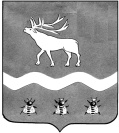 районное совещание  со специалистами по охране труда и ответственными спациалистами за охрану труда предприятий, организаций и учреждений  ЯКОВЛЕВСКОго МУНИЦИПАЛЬНОго РАЙОНа692361, с. Яковлевка, пер. Почтовый, 5, т./ф. (42371) 91620с. Яковлевка                                                                                14 июня 2019 года   Р Е Ш Е Н И Е       Участники совещания, заслушав и обсудив информацию  и выступления по вопросу  «О проведении мероприятий по профилактике ВИЧ/СПИДа на рабочих местах, утвержденных планом мероприятий (дорожной карты) по профилактике в Приморском крае ВИЧ/СПИДа на рабочих местах и недопущению дискриминации и стигматизации в трудовых коллективах лиц, живущих с ВИЧ-инфекцией»,  РЕШИЛИ:    1.Рекомендовать руководителям, специалистам по охране труда, ответственным специалистам за охрану труда  предприятий, организаций обеспечить проведение мероприятий по профилактике ВИЧ/СПИДа на рабочих местах, утвержденных планом мероприятий (дорожной карты) по профилактике в Приморском крае ВИЧ/СПИДА на рабочих местах и недопущению дискриминации и стигматизации в трудовых коллективах лицах, живущих с ВИЧ-инфекцией;    2.Рекомендовать объединениям профсоюзов Яковлевского муниципального района размещать информацию по вопросам профилактики ВИЧ-инфекции на рабочих местах и недопущению дискриминации и стигматизации в отношении лиц, живущих с ВИЧ на информационных стендах организаций;     3.Главному специалисту по государственному управлению охраной труда Администрации Яковлевского муниципального района Абраменок О.А. обеспечить участите работодателей в ежегодном краевом смотре-конкурсе на лучшую постановку работы по охране труда по итогам 2019 года в номинации  «Лучшая работа по информированию работников по вопросам ВИЧ-инфекции на рабочих местах среди работодателей»;    3.1. На сайте Администрации Яковлевского муниципального района разместить электронный обучающий модуль по вопросам профилактики и лечения ВИЧ - инфекции/СПИДа на рабочем месте.                   Главный специалист по государственномууправлению охраной труда АдминистрацииЯковлевского муниципального района                                  О.А.Абраменок                                О проведении мероприятий по профилактике ВИЧ/СПИДа на рабочих местах, утвержденных планом мероприятий (дорожной карты) по профилактике в Приморском крае ВИЧ/СПИДа на рабочих местах и недопущению дискриминации и стигматизации в трудовых коллективах лиц, живущих с ВИЧ-инфекцией